加急安徽省财政厅文件皖财购〔2020〕569号安徽省财政厅转发财政部办公厅关于印发
《政府釆购公告和公示信息格式规范
（2020年版）》的通知省直各部门、单位，各市财政局：现将《财政部办公厅关于印发〈政府采购公告和公示信息格式规范（2020年版）＞的通知》（财办库〔2020〕50号）（以下简称《规范》）转发给你们，并结合实际，提出以下要求，请一并遵照执行。—、高度重视制定《规范》是深化政府采购制度改革、落实《政府采购信 息发布管理办法》（财政部令第101号）要求的重要举措，有利于 规范政府采购信息发布行为，提高政府采购活动透明度，优化政 府釆购营商环境。各级各部门要高度重视政府采购信息公开工作, 认真执行《规范》的各项要求，不断提升政府采购透明度水平。二、加强落实采购人、采购代理机构应当建立政府采购信息公开工作机制, 切实履行政府采购信息公开的责任和义务，严格按照《规范》的要 求，及时、完整、准确的发布各类政府采购信息。各市财政局要加 强对本地区政府采购信息公开工作的指导和督促，确保自2020年7 月1日起本地区政府采购信息按照《规范》的要求发布。三、做好保障省财政厅将在安徽省政府采购网中嵌入《规范》中各类公告和 公示信息格式范本，方便省级预算单位发布分散采购信息。各市 财政局要督促有关单位做好本地区政府采购信息发布系统的升级 改造，及时与安徽省政府采购网进行联合调试，为保障《规范》的 执行创造便利条件。自2020年7月1日，不符合《规范》要求的 政府采购信息，安徽省政府采购网将不再接收和发布，《安徽省财 政厅关于发布政府采购各类信息公告范本的通知》（财购函〔2018〕 63号）同时停止执行。附件：财政部办公厅关于印发《政府采购公告和公示信息格式 规范（ 2020年版）》的通知》（财办库〔2020〕50号）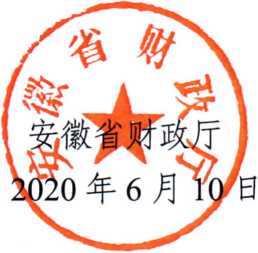 信息公开类别：主动公开抄送：安徽省政府采购中心，各政府采购代理机构安徽省财政厅办公室	                                2020年6月11日印发中华人民共和国财政部办公厅财办库〔2020〕50号财政部办公厅关于印发《政府采购公告和公示
信息格式规范（2020年版）》的通知各中央预算单位办公厅（室），各省、自治区、直辖市、计划单列市财政厅（局），新疆生产建设兵团财政局：为规范政府采购公告和公示信息发布行为，提高政府采购活动透明度，财政部研究制定了《政府采购公告和公示信息格式规 范（2020年版）》,现印发给你们，请遵照执行。各部门、各地区要高度重视政府釆购信息公开工作，督促指导采购单位和采购代理机构自2020年7月1日起按照本格式规范编制发布政府采购信息。执行中如遇政策问题，请及时向财政部国库司反馈。附件：政府釆购公告和公示信息格式规范（2020年版）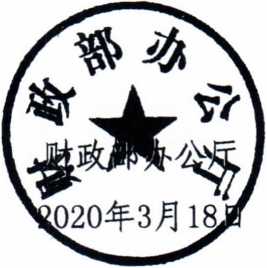 政府采购公告和公示信息格式规范（2020年版）附件目录政府采购意向公告	1资格预审公告	2招标公告	6竞争性谈判（竞争性磋商、询价）公告	9中标（成交）结果公告	13更正公告	16终止公告	18合同公告	20公共服务项目验收结果公告	22単一来源釆购公示	23投诉处理结果公告	26监督检查处理结果公告	27集中采购机构考核结果公告	28政府采购意向公告（单位名称）   年   （至）  月政府采购意向为便于供应商及时了解政府釆购信息，根据《财政部关于开展政 府釆购意向公开工作的通知》（财库〔2020） 10号）等有关规定，现将（单位名称） 年  （至）_月釆购意向公开如下：本次公开的釆购意向是本单位政府釆购工作的初步安排，具体采购项目情况以相关釆购公告和釆购文件为准。（单位名称）年  月   日资格预审公告项目概况（釆购标的）招标项目的潜在资格预审申请人应在（地址）领取资格预审文件，并于 年    月    日    点   分（北京时间）前提交申请文件。一、项目基本情况项目编号（或招标编号、政府釆购计划编号、采购计划备案文号等,如有）:项目名称：釆购方式：口公开招标□邀请招标预算金额：最高限价（如有）：釆购需求：（包括但不限于标的的名称、数量、简要技术需求或服务要求等）合同履行期限：本项目（是/否）接受联合体投标。二、申请人的资格要求:1.满足《中华人民共和国政府釆购法》第二十二条规定;2.落实政府釆购政策需满足的资格要求：（如属于专门面向中小企业釆购的项目，供应商应为中小微企业、监狱企业、残疾人福利性单位）3.本项目的特定资格要求:（如项目接受联合体投标，对联合体 应提出相关资格要求;如属于特定行业项目，供应商应当具备特定行 业法定准入要求。丿三、领取资格预审文件时间： 年 月  日 至 年 月 日（提供期限自本公告发 布之日起不得少于5个工作日）,每天上午 至  下午 _至  _（北京时间，法定节假日除外）地点：方式：四、	资格预审申请文件的组成及格式（可详见附件）五、	资格预审的审查标准及方法六、拟邀请参加投标的供应商数量口釆用随机抽取的方式邀请 	家供应商参加投标。如通过资格预审供应商数量少于拟邀请供应商数量，釆用下列方式（1或2）。（适用于邀请招标）如通过资格预审供应商数量少于拟邀请供应商数量，但不少于三家则邀请全部通过资格预审供应商参加投标。如通过资格预审供应商数量少于拟邀请供应商数量，则重新组织招标活动。邀请全部通过资格预审供应商参加投标。（适用于公开招标）七、	申请文件提交应在   年  月  日  点  分（北京时间）前，将申请文件提交至		。            八、	资格预审日期咨格预审日期为申请文件提交截止时间至   年   月   日前九、	公告期限自本公告发布之日起5个工作日。十、其他补充事宜十—、凡对本次资格预审提出询问，请按以下方式联系釆购人信息名称：	                            	地 址： 	                           	联系方式： 	                           	釆购代理机构信息（如有）名称:	                            	地址：	                            	联系方式： 	                           	项目联系方式项目联系人:（组织本项目釆购活动的具体工作人员姓名）电话： 	                           	（说明:1.釆用竞争性谈判、竞争性磋商、询价等非招标方式釆购过程中,如需要使用资格预审的,可参照上述格式发布公告。2.格式规范文本中标注斜体的部分是对文件相关内容提示或说明,下同。）招标公告项目概况（釆购标的）招标项目的潜在投标人应在（地址）获取招标文件,并于 年   月   日   点  分（北京时间）前递交投标文件。一、项目基本情况项目编号（或招标编号、政府釆购计划编号、釆购计划备案文号等,如有）:项目名称：预算金额：最高限价（如有）:釆购需求：（包括但不限于标的的名称、数量、简要技术需求或服务要求等）合同履行期限：本项目（是/否）接受联合体投标。二、申请人的资格要求：满足《中华人民共和国政府釆购法》第二十二条规定；落实政府釆购政策需满足的资格要求：（如属于专门面向中小 企业采购的项目，供应商应为中小微企业、监狱企业、残疾人福利性单位）本项目的特定咨格要求：（如项目接受联合体投标,对联合体 应提出相关资格要求;如属于特定行业项目，供应商应当具备特定行 业法定准入要求。)三、获取招标文件时间：  年  月   日至  年  月  日（提供期限自本公告发布之日起不得少于5个工作日）,每天上午_至_,下午_至_ （北 京时间，法定节假日除外）地点：方式：售价：四、提交投标文件截止时间、开标时间和地点   年   月   日   点   分（北京时间）（自招标文件开始发出之日起至投标人提交投标文件截止之日止,不得少于20日）地点：五、公告期限自本公告发布之日起5个工作日。六、其他补充事宜七、对本次招标提出询问，请按以下方式联系。釆购人信息名 称: 	                           	地址：	                            	联系方式： 	                           	                           釆购代理机构信息（如有）名称: 	                           	地址：	                            	联系方式： 	                           	项目联系方式项目联系人:（组织本项目采购活动的具体工作人员姓名）电话：	                                                              	                竞争性谈判（竞争性磋商、询价）公吿项目概况（釆购标的）釆购项目的潜在供应商应在（地址）获取釆购文件，并于   年  月  日   点   分（北京时间）前提交响应文件。一、项目基本情况项目编号（或招标编号、政府釆购计划编号、釆购计划备案文号等,如有）：项目名称：釆购方式：口竞争性谈判□竞争性磋商询价预算金额：最高限价（如有）：釆购需求：（包括但不限于标的的名称、数量、简要技术需求或 服务要求等）合同履行期限：本项目（是/否）接受联合体。二、申请人的资格要求：满足《中华人民共和国政府釆购法》第二十二条规定；落实政府釆购政策需满足的资格要求：（如属于专门面向中小企业釆购的项目，供应商应为中小微企业、监狱企业、残疾人福利性单位）本项目的特定资格要求：（如项目接受联合体投标，对联合体 应提出相关资格要求;如属于特定行业项目,供应商应当具备特定行业法定准入要求。）三、获取采购文件时间： 年 月 日至 年 月 日（磋商文件的发售期限自开始之日起不得少于5个工作日）,每天上午  至   下午  至     （北京时间，法定节假日除外）地点：方式：售价：四、	响应文件提交截止时间： 年 月 日 点 分（北京时间）（ 从磋商文件开始发出之日起至供应商提交首次响应文件截止之日止不得少于 10日;从谈判文件开始发出之日起至供应商提交首次响应文件截止 N日止不得少于3个工作日；从询价通知书开始发出之日起至供应商 提交响应文件截止之日止不得少于3个工作日）地点：五、开启（竞争性磋商方式必须填写）时间： 年 月 日 点 分（北京时间）地点：六、	公告期限自本公告发布之日起3个工作日。其他补充事宜八、	凡对本次采购提出询问，请按以下方式联系。釆购人信息名 称: 	                           	地 址：	                            	联系方式：	                            	釆购代理机构信息（如有）名 称：	                            	地 址：	                            	联系方式：	                            	项目联系方式项目联系人:（组织本项目釆购活动的具体工作人员姓名）电 话：	                            	中标（成交）结果公吿项目编号（或招标编号、政府采购计划编号、采购计划备案文号等,如有）:		                             项目名称：三、中标（成交）信息供应商名称：供应商地址：中标（成交）金额:（可填写下浮率、折扣率或费率）四、	主要标的信息五、	评审专家（单一来源采购人员）名单:六、	代理服务收费标准及金额：七、	公告期限自本公告发布之日起1个工作日。其他补充事宜九、凡对本次公告内容提出询问，清按以下方式联系。釆购人信息名 称:	                           		 	地 址：	                            	联系方式： 	                           	釆购代理机构信息（如有）名 称: 	                           	地 址： 	                           	联系方式： 	                           	项目联系方式项目联系人:（组织本项目釆购活动的具体工作人员姓名）电 话： 	                           	                           十、附件釆购文件（已公告的可不重复公告）被推荐供应商名单和推荐理由（适用于邀请招标、竞争性谈判、询价、竞争性磋商釆用书面推荐方式产生符合资格条件的潜在供应商的）中标、成交供应商为中小企业的，应公告其《中小企业声明函》中标、成交供应商为残疾人福利性单位的，应公告其《残疾人福利性单位声明函》中标、成交供应商为注册地在国家级贫困县城内物业公司的，应公告注册所在县扶贫部门出具的聘用建档立卡贫困人员具体数量的证明。更正公告一、项目基本情况原公告的釆购项目编号（或招标编号、政府釆购计划编号、釆购计划备案文号等,如有）	                            	原公告的釆购项目名称：	                           	                                                      首次公告日期：	                            	二、更正信息更正事项：口釆购公告□釆购文件□釆购结果更正内容:（采购结果更正,还需同时在附件中公告变更后的中标（成交）供应商的相关信息）更正日期： 	                           	三、其他补充事宜四、凡对本次公告内容提出询问，请按以下方式联系。釆购人信息名	称: 		                           	                           地 址： 	                           	联系方式： 	                           	釆购代理机构信息（如有）名 称: 	                           	地 址：	                           	                                   联系方式： 	                           	项目联系方式项目联系人:（组织本项目釆购活动的具体工作人员姓名）电 话：	                           	                           五、附件（适用于更正中标、成交供应商）中标、成交供应商为中小企业的，应公告其《中小企业声明函》中标、成交供应商为残疾人福利性单位的，应公告其《残疾人福利性单位声明函》中标、成交供应商为注册地在国家级贫困县城内物业公司的, 应公告注册所在县扶贫部门出具的聘用建档立卡贫困人员具体数量的证明。终止公告一、项目基本情况釆购项目编号（或招标编号、政府釆购计划编号、采购计划备案 文号等,如有）：	                           	釆购项目名称： 		                           	                           二、项目终止的原因三、其他补充事宜四、凡对本次公告内容提出询问，请按以下方式联系。釆购人信息名 称：	                            	地 址： 	                           	联系方式： 	                           	釆购代理机构信息（如有）名 称： 	                           	地 址：	                            	联系方式： 		                           	                           3 .项目联系方式项目联系人:（组织本项目采购活动的具体工作人员姓名）	                           电 话：	                             	合同公告—、合同编号： 	                           	二、	合同名称： 	                           	三、	项目编号（或招标编号、政府采购计划编号、 采购计划备案文号等,如有）： 	                                             四、	项目名称：	                           	                             五、	合同主体釆购人（甲方）：	                            	地址：	                            	联系方式： 	                           	供应商（乙方）：	                            	地址： 	                           	联系方式： 	                           	六、	合同主要信息主要标的名称：	                            	规格型号（或服务要求）： 	                           	主要标的数量：	                            	主要标的单价：	                            	合同金额： 	                           	履约期限、地点等简要信息：	                            	釆购方式:（如公开招标、竞争性磋商、单一来源釆购等）	                                       七、合同签订日期：                    	                           八、合同公告日期： 	                           	九、	其他补充事宜： 	                           	附件：上传合同（釆购人应当按照《政府釆购法实施条例》有关要求,将政府釆购合同中涉及国家秘密、商业秘密的内容删除后予以公开）公共服务项目验收结果公告—、合同编号：	                       	                                 二、	合同名称：	                            	三、	项目编号（或招标编号、政府采购计划编号、采购计划备案文号等,如有）： 	                                                    四、	项目名称： 	                           	五、	合同主体釆购人（甲方）：	                            	地址：	                            	联系方式： 	                           	供应商（乙方）： 	                           	地 址：	                            	联系方式： 	                           	六、合同主要信息服务内容： 	                           	服务要求： 	                           	服务期限： 	                           	服务地点： 	                           	七、	验收日期：               	八、	验收组成员（应当邀请服务对象参与）：               	九、	验收意见：               	十、其他补充事宜： 	                          单一来源采购公示—、项目信息釆购人： 	项目名称： 	拟釆购的货物或服务的说明： 	拟釆购的货物或服务的预算金额： 	釆用单一来源釆购方式的原因及说明： 	二、	拟定供应商信息名称: 	地址： 	三、	公示期限   年  月   日至    年 月 日（公示期限不得少于5个工作日）四、	其他补充事宜：五、	联系方式釆购人联系人： 	联系地址： 	联系电话： 	财政部门联 系人：                             	                    联系地址： 	联系电话： 	23釆购代理机构（如有）联系人： 	联系地址： 	联系电话： 	六、附件专业人员论证意见（格式见附件）附件单一来源釆购方式专业人员论证意见注：本表格中专业人员论证意见由专业人员手工填写。投诉处理结果公告一、项目编号（或招标编号、政府采购计划编号、采购计划备案文号等,如有）：	二、	项目名称：                    		三、	相关当事人投诉人： 	地 址： 	被投诉人： 	地址： 	相关供应商： 	地址： 	当事人： 	地址： 	四、	基本情况五、	处理依据及结果六、	其他补充事宜（执法机关名称）年     月     日监督检査处理结果公告一、项目编号（或招标编号、政府采购计划编号、采购计划备案文号等,如有）:  	         二、	项目名称：                    	三、	相关当事人当事人1:                                	地址：                        	当事人2：                       	地址：                        	......四、基本情况五、	处理依据及结果六、	其他补充事宜（执法机关名称）年     月     日集中釆购机构考核结果公告一、考核单位名称：                               	二、被考核单位名称：                           	三、 考核内容四、	考核方法五、	工作成效及存在问题六、考核结果七、其他补充事宜   年    月    日信息公开选项：主动公开抄送：中央军委后勤保障部采购管理局，财政部各地监管局，中共中央直属机关采购中心、中央国家机关政府采购中心、全国人大机关采购中心，国家税务总局集中釆购中心、海关总署物资装备釆购中心、中国人民银行集中采购中心、公安部警用装备釆购中心。财政部办公厅                                            2020年3月23日印发序号釆购项目名称釆购需求概况预算金额 （万元）预计釆购时间（填写到月）备注（填写具体釆购项目的名称）（填写釆购标的名称，采购 标的需实现的主要功能或者目标,釆购标的数量,以及釆购标的需满足的质量、服务、安会、时限等要求）（精确到万元）（填写到月）（其 他需要说明的 情况）	......	......货物类服务类工程类名称：品牌（如有）：规格型号：数量：单价：名称：服务范围：服务要求：服务时间：服务标准：名称:施工范围：施工工期：项目经理：执业证书信息：专业人员信息姓名：姓名：专业人员信息职称：职称：专业人员信息工作单位：工作单位：项目信息项目名称：项目名称：项目信息供应商名称：供应商名称：专业人员论证意见（专业人员论证意见应当完整、清晰和明确的表达从唯一供应商处釆购的理由）（专业人员论证意见应当完整、清晰和明确的表达从唯一供应商处釆购的理由）专业人员签字日期     年   月   日